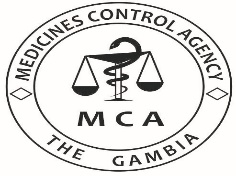 MEDICINES CONTROL AGENCYKairaba Avenue, K.S.M.D. Pipeline, The Gambia. Telephone: (+220)4380632, www.mca.gmChecklist for Medicines and Related Products DonationsChecklist completed by: 	Donor 	Recipient All ProductsYesNoNAIs the donation based on an expressed need? Did the recipient consent to the donation?Is the import permitted by the Medicines Control Agency The Gambia? Are the products properly packed?Are the cartons numbered?Is a detailed packing list attached?Are the contents listed in detail in the accompanying documents?Are medicines mixed with other products in the same carton?Is it indicated that the shipment is a donation?Are the products registered/marketed/approved for use in the donor country?Is the declared value of the products comparable to the Gambian equivalents?Has the recipient qualified personnel to handle the donated products?Has the recipient evidence of adequate storage facility and distribution capacity?MEDICINESYesNoNAAre the medicines listed in the current Essential Medicines List in The Gambia?Were the medicines previously issued to patients or given as samples?Are the medicines accompanied by Certificates of Analysis?Are the medicines labelled in English?Does the labelling comply with the labelling requirements?If not, does the labelling at least contain brand and generic name including strength and dosage form, batch no, expiry date, name and address of manufacturer, quantity in container and storage conditions.Are patient information leaflets or equivalent in English provided?Do the medicines have sufficient shelf life at time of receipt?Related Products / Medical Equipment (as applicable)YesNoNAIs there adequate warranty provided?Are there accompanying operational and service manuals?Are the maintenance requirements available?Are all the essential accessories and supplies included?Are the operating supplies available locally?Is there any patient material present in the product?Is there any patient material/ radioactive substances present in the equipment?Are radioactive sources removed and properly packaged in special containers with clear identifications?Does the product use environmentally hazardous substances?Are the products environmental friendly?Does the recipient have the necessary manpower and skill to handle the products?Is there any plan for training of operators in the case of non-availability of skilled manpower?